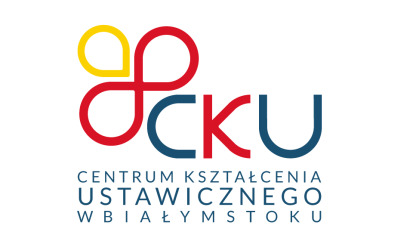 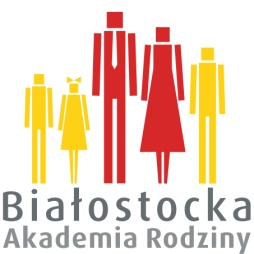 Formularz zgłoszeniowy do konkursu plastycznegoMoja RodzinaProszę wypełnić drukowanymi literamiImię i nazwisko uczestnika..…………………………………………………………..………………….……………..…………………………Data urodzenia uczestnika….……………………………………………..………………………….………………..………………………….Nazwa szkoły/placówki oświatowej………………………..……………………………………….………..…….............................Adres szkoły/placówki oświatowej.…………………….………………………………………………….....……............................Imię i nazwisko opiekuna/nauczyciela..……………………………………………….….……………………...………………………….Telefon kontaktowy opiekuna/nauczyciela…………………….…….………….……….….…………………………………………….Adres email opiekuna/nauczyciela.…………………………………………………….……….………………………………………………Oświadczam, że podane dane osobowe są zgodne z prawdą. Oświadczam, że zapoznałem się z REGULAMINEM i go akceptuję.Wyrażam zgodę na przetwarzanie i wykorzystanie danych osobowych  zgodnie z  zasadami określonymi w  ustawie z  dnia 29 sierpnia 1997 r. o ochronie danych osobowych (Dz. U. z 2002 r. Nr 101, poz. 926 z późn. zm.) na potrzeby konkursu organizowanego przez Białostocką Akademię Rodziny w Centrum Kształcenia Ustawicznego w Białymstoku, w tym na upublicznienie imienia i nazwiska mojego dziecka w celu przeprowadzenia KONKURSU oraz prezentację wizerunku mojego dziecka wraz z danymi określonymi w REGULAMINIE.………………………………………						……………………………………   (miejscowość, data)							 (podpis opiekuna prawnego)Dla rodziców lub opiekunów prawnychWyrażam zgodę na udział …………………………………….…………….…………………………………………………………………………                                                                                                                         imię i nazwisko dzieckaw konkursie plastycznym „Moja Rodzina”, organizowanym przez Białostocką Akademię Rodziny w Centrum Kształcenia Ustawicznego w Białymstoku. …………….………………………					……………………………………………………. (miejscowość, data) 							      (podpis rodzica lub opiekuna prawnego)